11. juni 2023	Strandparksløbet	10 km		Greve Strandpark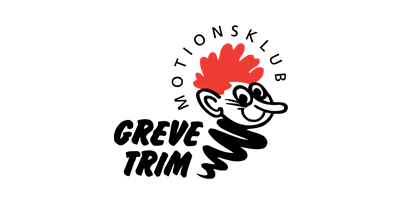 Greve Trim inviterer til 10 km løb i Strandparken på DAF opmålt 10 km rute i dejlige naturomgivelser.10 km løbet erstatter forårsudgaven af Sydkystløbet.Info om tilmelding samt arrangement følger.